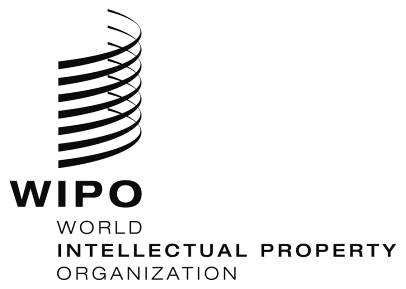 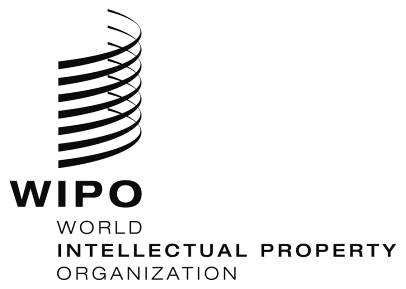 Standard Settlement FormWIPO Case No. DIO20XX-XXXXThis Standard Settlement Form is submitted by the Parties pursuant to paragraph 17(a)(iii) of the Rules for .IO Domain Name Dispute Resolution Policy (the “Rules”).The WIPO Arbitration and Mediation Center (the “Center”) will not disclose the completed Standard Settlement Form to any third-party. Please note that the Standard Settlement Form is not intended to be an agreement itself, but only to summarize the essential terms of the Parties’ separate settlement agreement for purposes of Registrar action.  The Parties have reached an agreement regarding the following disputed domain name(s): [<disputed domain name(s)>] Pursuant to such agreement, the Parties request the Registrar to take the following action [select one of the following options]: [  ]	The disputed domain name(s) should be transferred from the Respondent’s control to the Complainant.  [If there are multiple complainants, please indicate to which complainant the disputed domain name(s) is/are to be transferred.]  [  ]	The disputed domain name(s) should be cancelled. In accordance with paragraph 17(a)(vii) of the Rules, unless stipulated below, the Parties’ settlement agreement is without prejudice.  [Please indicate if the Parties’ agreement is intended to be with prejudice.  Further details may be included in the Parties’ discretion.]/s/										/s/				For Complainant	 							For Respondent
Date:										Date: ARBITRATION
AND
MEDIATION CENTER